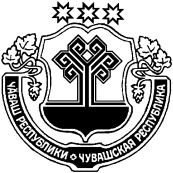 О внесении изменений в постановление администрации Индырчского сельского поселения Янтиковского района от 08.11.2017 № 71 «Об утверждении административного регламента по предоставлению муниципальной услуги «Выдача разрешения на ввод в эксплуатацию»В соответствии с Федеральным законом от 27.07.2010 № 210-ФЗ «Об организации предоставления государственных и муниципальных услуг», Федеральным законом от 06.10.2003 № 131-ФЗ «Об общих принципах организации местного самоуправления в Российской Федерации», Федеральными законами от 03.08.2018 №№ 340-ФЗ, 342-ФЗ «О внесении изменений в Градостроительный кодекс Российской Федерации и отдельные законодательные акты Российской Федерации» администрация Индырчского сельского поселения п о с т а н о в л я е т:Внести в постановление администрации Индырчского сельского поселения Янтиковского района от 08.11.2017 № 71 «Об утверждении административного регламента по предоставлению муниципальной услуги «Выдача разрешения на ввод в эксплуатацию» (далее – Постановление) следующие изменения:1) в приложении к Постановлению:а) в разделе II «Стандарт предоставления муниципальной услуги»:в абзаце 6 пункта 2.6. слова «за исключением случаев осуществления строительства, реконструкции объектов индивидуального жилищного строительства» исключить;в абзаце 7 пункта 2.10. слова «Данное основание не применяется в отношении объектов индивидуального жилищного строительства» исключить;в абзаце 8 пункта 2.10. слова «или одного экземпляра копии схемы планировочной организации земельного участка с обозначением места размещения объекта индивидуального жилищного строительства» и  «или предусмотренного пунктом 4 части 9 статьи 51 Градостроительного кодекса Российской Федерации от  29.12.2004 №190-ФЗ (ред. от 19.12.2016) описания внешнего облика объекта индивидуального жилищного строительства» исключить;в абзаце 4 пункта 2.11. слова «за исключением случаев осуществления строительства, реконструкции объектов индивидуального жилищного строительства» исключить;б) в разделе III «Состав, последовательность и сроки выполнения административных процедур (действий), требования к порядку их выполнения, в том числе особенности выполнения административных процедур в электронной форме, а также особенности выполнения административных процедур в многофункциональных центрах предоставления государственных и муниципальных услуг»:в абзаце 5 пункта 3.3. слова «за исключением случаев осуществления строительства, реконструкции объекта индивидуального жилищного строительства» исключить;в абзаце 2 пункта 3.5. слова «за исключением случаев осуществления строительства, реконструкции объекта индивидуального жилищного строительства» исключить.2. Настоящее постановление вступает в силу со дня  его официального опубликования.Глава Индырчского сельского поселенияЯнтиковского района Чувашской Республики                              А.В.Семенов                                                          ЧĂВАШ РЕСПУБЛИКИТĂВАЙ РАЙОНĚ ЧУВАШСКАЯ РЕСПУБЛИКА ЯНТИКОВСКИЙ РАЙОН  ЙĂНТĂРЧЧĂ ЯЛ ПОСЕЛЕНИЙĚН АДМИНИСТРАЦИЙĚ ЙЫШĂНУ«27» сентябрь 2018 55№ Йǎнтǎрччǎ ялěАДМИНИСТРАЦИЯИНДЫРЧСКОГО СЕЛЬСКОГОПОСЕЛЕНИЯ ПОСТАНОВЛЕНИЕ«27» сентября 2018 № 55деревня Индырчи